* Please note times are tentative and will be confirmed once all of the entries for the Meet have been processed. Full details will be sent with confirmation of entries.Venue:	The New Northolt Leisure Centre, Eastcote Lane North, Northolt, Middx UB525m Pool, 8 Lanes, full electronic timing with anti-turbulence lane ropes Age Groups:	Age as of 	9th June 2019Events:	50m, 100m and 200m all strokesplus 100m IM, 200m IM, 400m Freestyle All events will be heat declared winners.Fees:	£8.00 per event (cheques payable to Ealing Swimming Club) Awards:	Awards to 1st, 2nd and 3rd in all age groups. (HDW)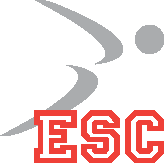 Entries:	Electronic entries to be sent to Ms Leah Pullenmeetmanager@swimesc.co.ukRULES AND CONDITIONSThis gala will take place at Northolt Leisure Centre, Eastcote Lane North, Northolt, Middx UB5 4AB and is licensed by the Swim England at Level 3 under Licence number 3LR19 . It will run short course (25m) in accordance with Swim England Laws and Regulations Technical Rules of Swimming and the rules and conditions of this competition.Over the top starts may be used at the promoter’s discretion.The pool is 25m long, 8 lanes, anti-wave lane ropes and electronic timing.No outdoors shoes to be worn on the poolside. Footwear must be worn outside the pool area.SPECTATORS Entry will be £5.00 for 1 session, £8.00 for 1 day including programme and £15.00 for entry to both days including programme. A copy of the result sheets will be provided to clubs at the end of the gala if possible or will be available from our website as soon as possible after the gala.Age bands are 9/10, 11, 12, 13, 14, 15 and Open. Ages as at 9th June 2019Events: 50m 100m 200m all strokes, plus 100m IM, 200m IM, 400m Freestyle.Entry fees are £8.00.Time Trials (TT) will be offered where there would otherwise be empty lanes. Time trials will be offered on a first come first served basis, and competitors wishing to swim time trials should go to the Time Trial Helpdesk upon arrival at the start of each session prior to warm up. There will be a charge of £10.00 per time trial swim. There will be no awards for TTs but times achieved will go to Rankings.A time standard table is attached. Swimmers entering this Meet are expected to enter their current best times and must enter times equal to but no faster than the qualifying standard times.All events are Heat Declared Winner. Awards will be given to the top three swimmers in each age group (9/10, 11, 12, 13, 14, 15 and 16+). An award will be presented to the visiting club with the most points; Points will be awarded to those swimmers in each category placed 1 to 8 on the basis of 8 to 1 to be used towards the best visiting club award. Any medals not collected on the day will be forfeited. All awards must be picked up at the time of the competition.The Pool will be available for warm-up before the start of each session; see the summary programme for warm up timings. A second pool is available at Northolt Leisure Centre (Saturday afternoon and all-day Sunday), which will be available for continuous warm up and swim down during the meet.There will not be a secondary strobe available.Should the meet be oversubscribed, every effort will be made to minimise the number of rejections, whilst ensuring the meet remains balanced across all events/age-groups and fits within the available daily swim time. This will be done by admitting the fastest swimmers first until the heats are full. Refunds will be made for rejected entries only. The promoter’s decision in this matter is final. There will be no refunds for withdrawals after the closing date other than withdrawals for medical reasons that are accompanied by the appropriate medical certification.The closing date is 10PM Wednesday 15th May 2019. Times cannot be amended after the closing date.If a club is entering fewer than 6 swimmers, entries may be made on the forms provided (photocopies will be accepted); all information must be legible (block caps please). Incomplete, ineligible entries or incorrect entry fees will not be accepted. Hy-Tek Entry file together with hard copies of entries along with the summary form, coach pass form must be sent to Ms Leah Pullen @ meetmanager@swimesc.co.uk. Please BACS payment to: Ealing Swimming Club Ltd Account number 48500760; Sort code 30-84-58; Ref *Club name*EoS19Entry fees should reach the Promoter no later than 10PM Wednesday 15th May 2019.Clubs entering more than 6 swimmers MUST download the Hy-Tek Team Manager file from http://www.swimesc.co.uk and return the entry file to meetmanager@swimesc.co.uk. Please note that if a Club enters more than 6 swimmers by means of entry forms rather than Hy-Tek Manager Event File, these entries will incur an administration fee of £15.00 p/entry. Team Manager Instructions may also be found on http://www.swimesc.co.uk/SubTabGeneric.jsp?team=reczzesc&_stabid_=58749.We will process personal data submitted by the swimmer or their club in accordance with the current Privacy Notice published by British Swimming. With respect to this meet we will process personal data for the legitimate purpose of running the gala. The items of personal data processed are name, ASA number, date of birth, gender and para- swimming classification if applicable. During the gala we will process name, gender and competition age in reports for the legitimate purpose of running the gala efficiently. At the end of the gala we will process name, gender, ASA number and date of birth in the electronic submission made to British Rankings. We will also make this information available on request to the club of the swimmer as the data controller.By submitting and accepting entries to the meet, consent is hereby given, as required by the Data Protection Act 1998, to the holding of personal information. The personal information supplied with your entry will be retained securely and will only be used for the legitimate purposes of running the event. This data will be shared by form of results with Swim England (Rankings) and the clubs who have entered the meet. A full copy of the results will be published on the website after the meet. Please be aware that links from our website may take you to external websites that are not covered by our policies. Please ensure that you review their privacy policies before any data is submitted. If any persons want to exercise their right to erasure or processing of their personal data they will need to make a written request to the promoter. We will only hold competition data for 12 months after which it will be destroyed and erased from our systems.All swimmers including those aged 9 must be registered as Category 2 with the ASA and have their cards available should they be required.This meet will operate as a CARDLESS meet. Entries will be pre-seeded before the meet. Any withdrawals must be made 45 minutes before the start of each session at the withdrawal desk.The pool will be cleared 10 minutes before the start of the session.This Meet has been licensed at Level 3 by Swim England. Times recorded at the meet will be accepted for entry into County and Regional Competitions and Championships, and will be sent to the ASA for inclusion in the National Rankings.Coaches’ passes will be issued at the cost of £10 per day or £15 for a two-day pass. This will entitle the holder to admission to all sessions, a programme, session start lists, teas/coffee at the start of each day and poolside refreshments. Entry to poolside will not be permitted without a pass.Meals can be purchased on request at £12.50 p/person p/day.There will be a swim and photographic shop.Any matters concerning the Meet not covered in these rules will be dealt with according to the laws of the Sport and at the discretion of the Meet Management or the Promoters.All participants must observe the safety precautions in operation at Northolt Leisure Centre. Neither the Meet Management, the Promoter nor Ealing Swimming Club will be responsible for any loss or damage occurring during this Meet. Clubs are reminded of their duty of care to their swimmers during a meet and that they should have with them full contact details of parents/guardians for all swimmers attending the meet. They should also hold any details on medical conditions that may be deemed necessary.The Meet Manager is Leah Pullen. The meet is promoted by Ealing Swimming Club. For any further information please email meetmanager@swimesc.co.uk.ESC reminds all those attending this meet that under the pool operator's requirements anyone wishing to use a camera, mobile phone camera, or video camera, will need to sign the photographic book available at the programme desk in the gallery and is reminded to adhere to the Swim England guidelines on the use of images and restrict to their own child and their own private use with no posting on social media or similar platforms. You are reminded that Flash photography is NOT permitted at the start of any heat.ALL COMPETING CLUBS ARE REQUESTED TO NOMINATE 2 OFFICIALS. (J1 in training or QUALIFIED J1 AND ABOVE QUALIFIED OFFICIAL).PASSES FOR ENTRY TO POOLSIDECoaches’ passes will be issued at a cost of £10 per day or £15.00 for a two-day pass. This will entitle the holder to admission to all sessions, a programme, session start lists and poolside refreshments. Lunch needs to be ordered, this will be an additional cost of £12.50 p/person. Results will be available on Ealing SC’s web site: www.swimesc.co.uk and will be forwards by via email to your meet manager.Requests for passes must be made two weeks prior to the meet, together with payment for the relevant amount made payable to Ealing Swimming Club.PLEASE NOTE THAT PASSES MUST BE WORN AT ALL TIMES DURING THE MEET. ENTRY TO THE POOLSIDE WILL NOT BE PERMITTED WITHOUT THEM.REQUEST FOR POOLSIDE PASSESCLUB …………………………………………………………………………………..Name of Coach or Team Manager …………………………………………………..…Coach Names, ASA no & DBS no:How many person for Coach passes	Saturday/Sunday/Both days (please delete)Do you require lunch: £12.50 p/day: Yes 	No How many persons for lunch:	Saturday/Sunday/Both days (please delete)I enclose a cheque for £ 	in favour of Ealing Swimming ClubSigned ……………………….................................………. Position in club ………………..................……………….……..Please send to: Leah Pullen: meeetmanager@swimesc.co.ukMEET SUMMARY ENTRY FORMI	, being a parent / club official* herewith certify that the enclosedswimmers’ entries are eligible and that I have read and understood the conditions of entry.Position ………………………………………………………………………………………………… Date …………………..*delete as appropriateQUALIFIED OFFICIALSAs you will all be aware, we are always short of officials at Galas. We are asking you as a Club to nominate at least 2 ASA Registered Officials for each session and submit their names & email address on the form below with the entries.Name and address and e-mail address of coach/competition secretary to whom details of accepted entries should be sent (Please note this is a cardless meet):………………………………………………………………………………………………………………………………………………………………………..Completed individual entry forms, summary form plus coach pass slip should be emailed to meetmanager@swimesc.co.uk. Payment should be BACS to Ealing Swimming Club Ltd Account number 48500760 Sort code 30-84-58; Ref *Club name*EoS19ENTRY FORMPlease complete even if entering electronically. All hard copy entries must be sent in.ALL TIMES TO BE 25m POOL TIMES (Short Course)PLEASE REFER TO QUALIFYING TIMES INFORMATIONPayment to be BACS to Ealing Swimming Club LtdAccount number 48500760 Sort code 30-84-58Please return entries by Closing Date 10PM Wednesday 15th May 2019Please accept my entries for the events indicated above. The time indicated against each event has been achieved. I declare that the details entered in this form are correct, that I am an eligible competitor in accordance with the ASA Laws and that I agree to abide by the meet conditions.Signature ……………………………………………………Saturday 8th JuneSaturday 8th JuneSunday 9th JuneSunday 9th JuneSession 1Warm up 8:00am Start 9:15amSession 1Warm up 8:00am Start 9:15amSession 3Warm up 8:00am Start 9.00amSession 3Warm up 8:00am Start 9.00am1Girls 400m Freestyle201Boys 400m Freestyle2Boys 50m Butterfly202Girls 50m Butterfly3Girls 50m Breaststroke203Boys 50m Breaststroke4Boys 100m Freestyle204Girls 100m Freestyle5Girls 200m Backstroke205Boys 200m Backstroke6Boys 200m Breaststroke206Girls 200m Breaststroke7Girls 200m Individual Medley207Boys 200m Individual MedleySession 2Warm up TBC Start TBCSession 2Warm up TBC Start TBCSession 4Warm up TBC Start TBCSession 4Warm up TBC Start TBC8Girls 100m Butterfly208Boys 100m Butterfly9Boys 100m Backstroke209Girls 100m Backstroke10Girls 200m Freestyle210Boys 200m Freestyle11Boys 200m Butterfly211Girls 200m Butterfly12Girls 50m Backstroke212Boys 100m Breaststroke13Boys 50m Freestyle213Girls 50m Freestyle14Girls 100m Breaststroke214Boys 50m Backstroke15Boys 100m Individual Medley215Girls 100m Individual MedleyClubTotal Entries @ £8.00 p/ event£Total fees enclosed:£Coaches passes (please also send in slip)£Lunch (how many p/day)£Total amount enclosed	(payable to Ealing Swimming Club)£J1Name, Contact Telephone and emailASA NoSESSION 1 2 3 4JudgeSESSION 1 2 3 4NameMale / FemaleMale / FemaleAddressAddressAddressAddressAddressAddressAddressAddressTelephone No*(We require a contact No)*Telephone No*(We require a contact No)*E-mailDate of BirthDate of BirthAge as at 9th June 2019Age as at 9th June 2019Age as at 9th June 2019Age as at 9th June 2019ClubClubASA NumberASA NumberEVENTENTRY TIMEEventnoEVENTENTRY TIMEEventno50m Freestyle50m Breaststroke100m Freestyle100m Breaststroke200m Freestyle200m Breaststroke400m Freestyle50m Butterfly50m Backstroke100m Butterfly100m Backstroke200m Butterfly200m Backstroke200m IM100 I/MTotal No. of Entries@ £8.00 per event = Total£